B2D3E1MODUL 3 : KESIHATAN PERSEKITARANBand 2 	: Tahu dan FahamDeskriptor 3 	: Penyakit tidak berjangkitEvidens 1	: Mengenali penyakit tidak berjangkit seperti ketumbit mata, sakit telinga,  hidung berdarah, ekzema dan alahan.Aktiviti 	: Bertulis Arahan	:Tandakan (√) pada gambar yang menunjukkan penyakit tidak berjangkit.那些是不会传染的疾病。请在空格里画（√  ）。                                                                 4. 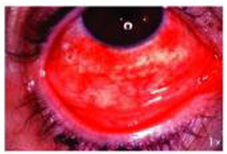 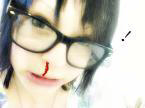 c                                                                 5.            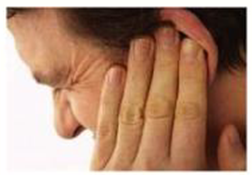 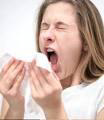 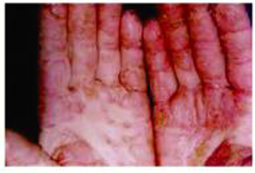 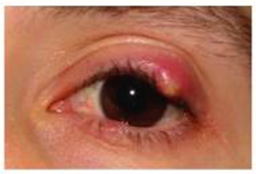                                                                  6.B3D1E1MODUL 1 : KESIHATAN FIZIKALBand 3	: Tahu, Faham dan Boleh BuatDeskriptor 1	: Aspek pertumbuhan dan perkembangan fizikal yang sihatEviden 1	: Mengamalkan aktiviti fizikal untuk mencapai pertumbuhan dan   perkembangan fizikal yang sihatAktiviti : BertulisArahan :Tandakan ( √  ) pada aktiviti fizikal untuk pertumbuhan dan perkembangan fizikal yang sihat. 以下那些活动对肢体健康成长有帮助，请在空格里画（√  ）。BILAKTIVITI FIZIKAL活动TANDAKAN ( √  ) 1Bermain bola 打球2Bermain layang – layang 放风筝3Menonton televisyen 看电视4Bermain basikal 骑脚车5Permainan video 电子游戏6Berjoging 跑步